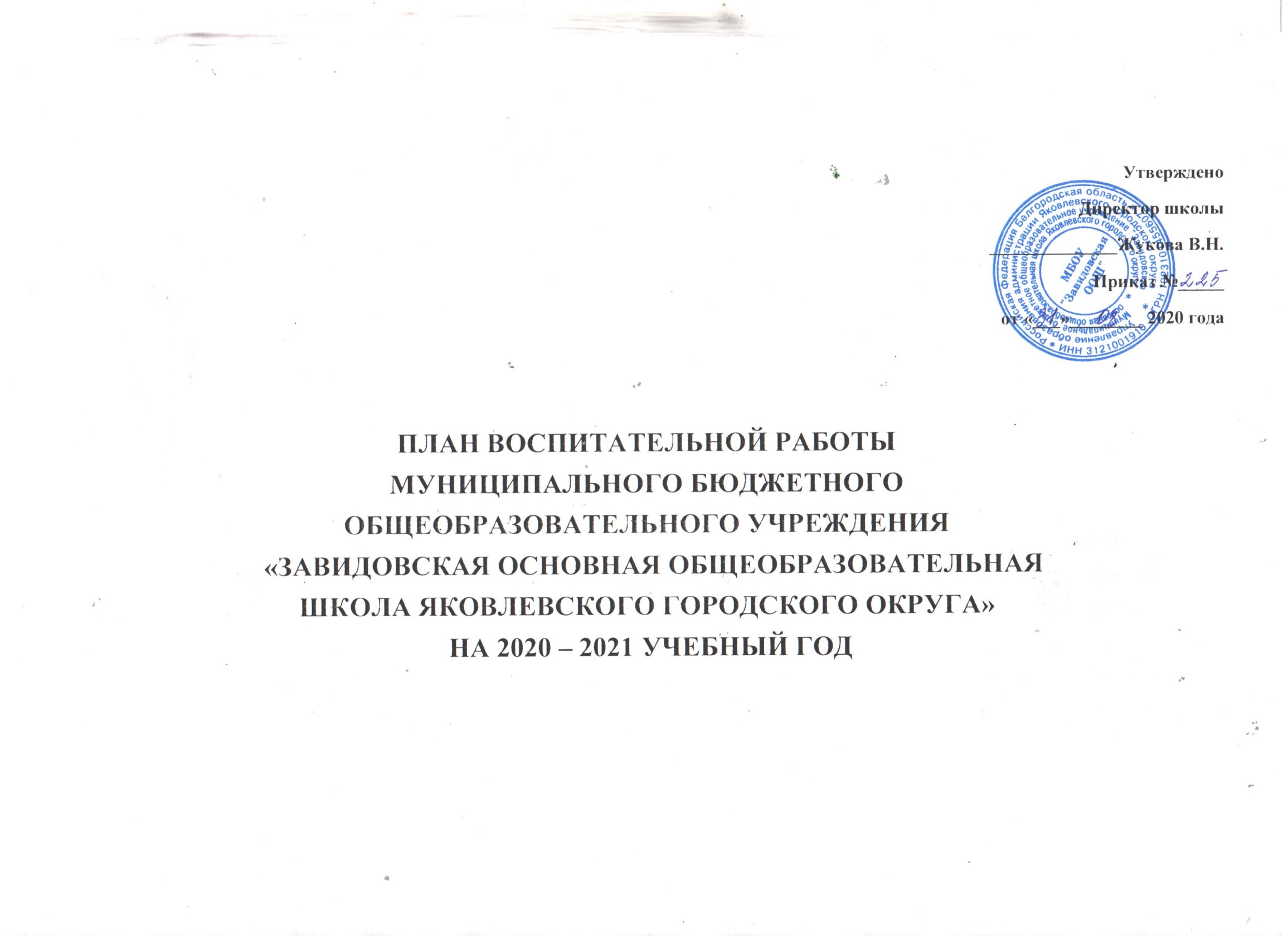 Цель и задачи воспитания и социализации обучающихсяЦель - воспитание, социально-педагогическая поддержка становления и развития высоконравственного, ответственного, творческого, инициативного, компетентного гражданина России.На уровне начального и основного общего образования для достижения поставленной цели воспитания и социализации обучающихся решаются следующие задачи: В области формирования личностной культуры:формирование способности к духовному развитию, реализации творческого потенциала в учебно-игровой, предметно-продуктивной, социально ориентированной, общественно полезной деятельности на основе традиционных нравственных установок и моральных норм, непрерывного образования, самовоспитания и универсальной духовно-нравственной компетенции – «становиться лучше»; укрепление нравственности – основанной на свободе воли и духовных отечественных традициях, внутренней установке личности школьника поступать согласно своей совести;формирование основ нравственного самосознания личности (совести) – способности подростка формулировать собственные нравственные обязательства, осуществлять нравственный самоконтроль, требовать от себя выполнения моральных норм, давать нравственную оценку своим и чужим поступкам;формирование нравственного смысла учения, социально-ориентированной и общественно полезной деятельности;формирование морали – осознанной обучающимся необходимости поведения, ориентированного на благо других людей и определяемого традиционными представлениями о добре и зле, справедливом и несправедливом, добродетели и пороке, должном и недопустимом;усвоение обучающимся базовых национальных ценностей, духовных традиций народов России;развитие эстетических потребностей, ценностей и чувств;развитие способности к самостоятельным поступкам и действиям, совершаемым на основе морального выбора, к принятию ответственности за их результаты;развитие трудолюбия, способности к преодолению трудностей, целеустремленности и настойчивости в достижении результата;формирование творческого отношения к учебе, труду, социальной деятельности на основе нравственных ценностей и моральных норм;формирование у подростка первоначальных профессиональных намерений и интересов, осознание нравственного значения будущего профессионального выбора;осознание подростком ценности человеческой жизни, формирование умения противостоять в пределах своих возможностей действиям и влияниям, представляющим угрозу для жизни, физического и нравственного здоровья, духовной безопасности личности;формирование культуры здорового и безопасного образа жизни;формирование экологической культуры.
В области формирования социальной культуры:формирование российской гражданской идентичности, включающей в себя идентичность члена семьи, школьного коллектива, территориально-культурной общности, этнического сообщества, российской гражданской нации; укрепление веры в Россию, чувства личной ответственности за Отечество, заботы о процветании своей страны; развитие патриотизма и гражданской солидарности;развитие навыков и умений организации и осуществления сотрудничества с педагогами, сверстниками, родителями, старшими и младшими в решении личностно и социально значимых проблем на основе знаний, полученных в процессе образования;формирование у подростков первичных навыков успешной социализации, представлений об общественных приоритетах и ценностях, ориентированных на эти ценности образцах поведения через практику общественных отношений с представителями различными социальных и профессиональных групп; формирование у подростков социальных компетенций, необходимых для конструктивного, успешного и ответственного поведения в обществе;укрепление доверия к другим людям, институтам гражданского общества, государству;развитие доброжелательности и эмоциональной отзывчивости, понимания и сопереживания другим людям, приобретение опыта оказания помощи другим людям;усвоение гуманистических и демократических ценностных ориентаций;формирование осознанного и уважительного отношения к традиционным религиям и религиозным организациям России, к вере и религиозным убеждениям других людей, понимание значения религиозных идеалов в жизни человека, семьи и общества, роли традиционных религий в историческом и культурном развитии России; формирование культуры межэтнического общения, уважения к культурным, религиозным традициям, образу жизни представителей народов России. 
В области формирования семейной культуры:формирование представлений о значении семьи для устойчивого и успешного развития человека;укрепление у обучающегося уважительного отношения к родителям, осознанного, заботливого отношения к старшим и младшим;усвоение нравственных ценностей семейной жизни: любовь, забота о любимом человеке, продолжении рода, духовная и эмоциональная близость членов семьи, взаимопомощь и др.;формирование начального опыта заботы о социально-психологическом благополучии своей семьи;знание традиций своей семьи, культурно-исторических и этнических традиций семей своего народа, других народов России.Модель выпускника на уровне основного общего образованиялюбящий свой край и свою Родину, знающий свой родной язык, уважающий свой народ, его культуру и духовные традиции; осознающий и принимающий ценности человеческой жизни, семьи, гражданского общества, многонационального российского народа, человечества;активно и заинтересованно познающий мир, осознающий ценность труда, науки и творчества;умеющий учиться, осознающий важность образования и самообразования для жизни и деятельности, способный применять полученные знания на практике; социально активный, уважающий закон и правопорядок, соизмеряющий свои поступки с нравственными ценностями, осознающий свои обязанности перед семьей, обществом, Отечеством;уважающий других людей; умеющий вести конструктивный диалог, достигать взаимопонимания, сотрудничать для достижения общих результатов;осознанно выполняющий правила здорового и безопасного для себя и окружающих образа жизни;ориентирующийся в мире профессий, понимающий значение профессиональной деятельности для человека.Основные направления деятельности по духовно-нравственному развитию, воспитанию и социализации, профессиональной ориентации обучающихся, здоровьесберегающей деятельности  и формированию экологической культуры  обучающихсяЗадачи воспитания и социализации обучающихся на уровне основного общего образования классифицированы по направлениям, каждое из которых, будучи тесно связанным с другими, раскрывает одну из существенных сторон духовно-нравственного развития личности гражданина России.Каждое из этих направлений основано на определённой системе базовых национальных ценностей и должно обеспечивать их усвоение обучающимися.Организация духовно-нравственного развития и воспитания обучающихся осуществляется по следующим направлениям:воспитание гражданственности, патриотизма, уважения к правам, свободам и обязанностям человека (ценности: любовь к России, своему народу, своему краю, гражданское общество, поликультурный мир, свобода личная и национальная, доверие к людям, институтам государства и гражданского общества, социальная солидарность, мир во всём мире, многообразие и уважение культур и народов);воспитание социальной ответственности и компетентности (ценности: правовое государство, демократическое государство, социальное государство, закон и правопорядок, социальная компетентность, социальная ответственность, служение Отечеству, ответственность за настоящее и будущее своей страны);воспитание нравственных чувств, убеждений, этического сознания (ценности: нравственный выбор; жизнь и смысл жизни; справедливость; милосердие; честь; достоинство; уважение родителей; уважение достоинства другого человека, равноправие, ответственность, любовь и верность; забота о старших и младших; свобода совести и вероисповедания; толерантность, представление о светской этике, вере, духовности, религиозной жизни человека, ценностях религиозного мировоззрения, формируемое на основе межконфессионального диалога; духовно-нравственное развитие личности);воспитание экологической культуры, культуры здорового и безопасного образа жизни (ценности: жизнь во всех её проявлениях; экологическая безопасность; экологическая грамотность; физическое, физиологическое, репродуктивное, психическое, социально-психологическое, духовное здоровье; экологическая культура; экологически целесообразный здоровый и безопасный образ жизни; ресурсосбережение; экологическая этика; экологическая ответственность; социальное партнёрство для улучшения экологического качества окружающей среды; устойчивое развитие общества в гармонии с природой); воспитание трудолюбия, сознательного, творческого отношения к образованию, труду и жизни, подготовка к сознательному выбору профессии (ценности: научное знание, стремление к познанию и истине, научная картина мира, нравственный смысл учения и самообразования, интеллектуальное развитие личности; уважение к труду и людям труда; нравственный смысл труда, творчество и созидание; целеустремлённость и настойчивость, бережливость, выбор профессии);воспитание ценностного отношения к прекрасному, формирование основ эстетической культуры - эстетическое воспитание (ценности: красота, гармония, духовный мир человека, самовыражение личности в творчестве и искусстве, эстетическое развитие личности).Все направления воспитания и социализации важны, дополняют друг друга и обеспечивают развитие личности на основе отечественных духовных, нравственных и культурных традиций. Образовательное учреждение может отдавать приоритет тому или иному направлению духовно-нравственного развития, воспитания и социализации личности гражданина России, конкретизировать в соответствии с указанными основными направлениями и системой ценностей задачи, виды и формы деятельности.Утверждено  Директор школы______________Жукова В.Н.Приказ №_____    от «___»________ 2020 годаПЛАН ВОСПИТАТЕЛЬНОЙ РАБОТЫ МУНИЦИПАЛЬНОГО БЮДЖЕТНОГО ОБЩЕОБРАЗОВАТЕЛЬНОГО УЧРЕЖДЕНИЯ  «ЗАВИДОВСКАЯ ОСНОВНАЯ ОБЩЕОБРАЗОВАТЕЛЬНАЯ ШКОЛА ЯКОВЛЕВСКОГО ГОРОДСКОГО ОКРУГА»  НА 2020 – 2021 УЧЕБНЫЙ ГОДНаправления работыСентябрьСентябрьСентябрьОтветственныеНаправления работыМероприятияКлассДата проведенияОтветственныеМесячник безопасности «Внимание: дети!»Месячник безопасности «Внимание: дети!»Месячник безопасности «Внимание: дети!»Месячник безопасности «Внимание: дети!»Месячник безопасности «Внимание: дети!»Воспитание гражданственности, патриотизма, уважения к правам, свободам и обязанностям человека Всероссийский праздник «День знаний»а) линейкаб) классный час «75-летие Великой Победы»1-901.09.Заместитель директора  по ВР Княгинина Е.И. классные руководителиВоспитание гражданственности, патриотизма, уважения к правам, свободам и обязанностям человека День солидарности борьбы с терроризмом.«Помнить, чтобы жить»1-903.09Княгинина Е.И.,классные руководителиВоспитание гражданственности, патриотизма, уважения к правам, свободам и обязанностям человека День окончания Второй мировой войны1-903.09Классные руководителиВоспитание гражданственности, патриотизма, уважения к правам, свободам и обязанностям человека Международный день распространения грамотности8-907.09-11.09Классные руководителиВоспитание социальной ответственности и компетентностиНеделя безопасности1-902.09-08.09Княгинина Е.И., классные руководителиВоспитание социальной ответственности и компетентностиОрганизация праздника «Добрые дороги»1-4В течение месяцаКанашина О.И.Воспитание социальной ответственности и компетентностиБеседы по ПДД1-9В течение месяцаКлассные руководителиВоспитание социальной ответственности и компетентностиСоциально-психологическое тестирование обучающихся7-9В течение месяцаКнягинина Е.И., классные руководителиВоспитание социальной ответственности и компетентностиДеятельность школьной организации РДШ: (по отдельному плану):1. Формирование актива первичного отделения РДШ.2. Выборы активов классов и планирование работы классов на 2020-2021 уч.год.3. Заседание Совета РДШ.2-9В течение месяцаЗаместитель директора  по ВР, классные руководители  Воспитание нравственных чувств, убеждений, этического сознанияЕдиный день милосердия. Акция «Белый цветок»1-910.09Княгинина Е.И., классные руководителиВоспитание нравственных чувств, убеждений, этического сознанияМеждународный день распространения грамотности1-912.09Классные руководителиВоспитание экологической культуры, культуры здорового и безопасного образа жизниЭкологический субботник «Страна моей мечты»1-902.09-20.09Классные руководителиВоспитание экологической культуры, культуры здорового и безопасного образа жизниЭкологическая акция «Живая вода» (уборка колодцев, родников)5-9В течение месяцаКлассные руководителиВоспитание экологической культуры, культуры здорового и безопасного образа жизниВсероссийский день трезвости, спортивная эстафета5-911.09Княгинина Е.И., учителя физической культурыВоспитание экологической культуры, культуры здорового и безопасного образа жизниОрганизация и проведение утренней зарядки1-9Ежедневно в 815Турчин С.А.Воспитание экологической культуры, культуры здорового и безопасного образа жизниОсенний кросс2-91-2 неделяКричевская Е.Г.Турчин С.А.Воспитание экологической культуры, культуры здорового и безопасного образа жизниПроведение эстафеты с элементами туризма, посвященная Всемирному дню туризма1-927.09Классные руководителиТурчин С.А.Воспитание экологической культуры, культуры здорового и безопасного образа жизниМежшкольные соревнования по лапте2-6В течение месяцаучителя физической культуры Кричевская Е.Г.Турчин С.А.Воспитание трудолюбия, сознательного, творческого отношения к образованию, труду и жизни, подготовка к сознательному выбору профессииТрудовые десанты по уборке пришкольной территории.1-9В течение месяцаКлассные руководителиВоспитание трудолюбия, сознательного, творческого отношения к образованию, труду и жизни, подготовка к сознательному выбору профессииОрганизация дежурства по школе6-901.09-04.09Заместитель директора  по ВР, классные руководителиВоспитание ценностного отношения к прекрасному, формирование основ эстетической культуры - эстетическое воспитаниеЭкскурсии, посещение музеев, выставок1-9В течение месяцаКлассные руководителиСемейное воспитание1. Родительские собрания по плану1-9В течение месяцаЗаместитель директора  по ВР, классные руководителиСемейное воспитание2. Рейд в семьи учащихся1-9Заместитель директора  по ВР, классные руководителиСемейное воспитание3. Заседание родительского комитета1-9Заместитель директора  по ВР, классные руководителиСемейное воспитание4. Общешкольное родительское собраниеПриоритетные направления деятельности школы в рамках реализации государственной политики в области образования.Профилактика ДДТТ и соблюдение правил дорожного движения. Информация о ДДТТ за летний период.Единые требования к обучающимся и правила внутреннего распорядка.Организация горячего питания для обучающихся.Взаимодействие семьи и школы по вопросам профилактики правонарушений и безнадзорностиГосударственная (итоговая) аттестация выпускников 4, 9 классов. Ознакомление родительской общественности с нормативными документами.1-9В течение месяцаАдминистрация, инспектор ГИБДД, инспектор ПДНПрофилактика правонарушенийНеделя безопасности.1-9Заместитель директора  по ВР, классные руководители,  инспектора ПДН и ГИБДД Профилактика правонарушенийСоставление социального паспорта школы.1-914.09-18.09Заместитель директора  по ВР, классные руководителиПрофилактика правонарушенийВовлечение учащихся и учащихся группы риска в работу кружков и спортивных секций1-9До 20.09Классные руководители, педагоги дополнительного образованияРабота с классными руководителямиЗаседание МО классных руководителейКлассные руководители 1-9 классов2-я неделяЗаместитель директора  по ВР, руководитель ШМО,              классные руководителиРабота с классными руководителямиАнализ воспитательной работы за 2019-2020 учебный год2-4,6-9 классыДо 18.09Заместитель директора  по ВР, классные руководителиРабота с классными руководителямиПланирование воспитательной работы на 2020-2021 учебный год1, 5 классыдо 25.09Заместитель директора  по ВР,  классные руководителиКонтроль за воспитательной работой1. Изучение комплектования внеурочной деятельности, кружков, оформление документации1-9До 15.09Заместитель директора  по ВР, классные руководители, педагоги дополнительного образования Контроль за воспитательной работой2. Проверка планов воспитательной работы у классных руководителей 1 - 9 классов, соответствия планов воспитательной работы общешкольному плану, программам воспитания школы, возрастным особенностям учащихся1-914.09-18.09Заместитель директора  по ВР, классные руководители Контроль за воспитательной работой3. Проверка посещаемости кружковых занятий учащимися «группы риска»1-9Посл. неделяЗаместитель директора  по ВР, классные руководители, педагоги дополнительного образованияКонтроль за воспитательной работой4. Выполнение мероприятий Месячника безопасности1-9В течение месяцаЗаместитель директора  по ВР, классные руководителиКонтроль за воспитательной работой5. Проверка соблюдения уч-ся единой школьной формы1-92-я декадаЗаместитель директора  по ВР, классные руководителиНаправления работыОктябрьОктябрьОктябрьОтветственныеНаправления работыМероприятияКлассДата проведенияОтветственныеМесячник ученического самоуправленияМесячник ученического самоуправленияМесячник ученического самоуправленияМесячник ученического самоуправленияМесячник ученического самоуправленияВоспитание гражданственности, патриотизма, уважения к правам, свободам и обязанностям человека Школьная линейка1-9ЕженедельноЗаместитель директора  по ВР Княгинина Е.И.,  классные руководителиВоспитание гражданственности, патриотизма, уважения к правам, свободам и обязанностям человека День гражданской обороны1-902.10Учителя физической культурыТурчин С.А.Кричевская Е.Г.Воспитание гражданственности, патриотизма, уважения к правам, свободам и обязанностям человека Беседы по профилактике правонарушений5-9 В течение месяцаКлассные руководителиВоспитание социальной ответственности и компетентностиАкция «Открытка Ветерану педагогического труда» 1-405.10Классные руководителиВоспитание социальной ответственности и компетентностиАкция к Международному дню пожилых людей «Подари улыбку»7-901.10Классные руководителиДеятельность школьной организации:1. Конкурс классных уголков.2. Торжественный концерт «Нет выше звания – Учитель»3. День школьного самоуправления.4. Праздничная дискотека «Осеннее настроение»5. Заседание Совета РДШ.1-9В течение месяцаЗам. директора по ВРСовет РДШВоспитание нравственных чувств, убеждений, этического сознанияТоржественный концерт «Нет выше звания – Учитель»1-905.10Княгинина Е.И., Совет РДШВоспитание нравственных чувств, убеждений, этического сознанияМеждународный день школьных библиотек1-926.10Антипова Т.Н., библиотекарьВоспитание нравственных чувств, убеждений, этического сознанияФольклорный праздник «Осенние узоры»1-419.10-23.10Антипова О.Н.,Классные руководителиВоспитание нравственных чувств, убеждений, этического сознанияПраздничная дискотека «Осеннее настроение»5-923.10Княгинина Е.И., Алексеенко Л.Н.,Классные руководителиВоспитание экологической культуры, культуры здорового и безопасного образа жизниОрганизация и проведение утренней зарядки1-9Ежедневно в 815Турчин С.А.Воспитание экологической культуры, культуры здорового и безопасного образа жизниДень гражданской обороныПервенство школы по легкой атлетике «Быстрее, выше, сильнее!»2-902.10учителя физической культурыТурчин С.А.Кричевская Е.Г.Воспитание экологической культуры, культуры здорового и безопасного образа жизниВсемирный день защиты животных 1-904.10Полькина Н.И., классные руководителиВоспитание экологической культуры, культуры здорового и безопасного образа жизниВсероссийский урок «Экология и энергосбережение» в рамках Всероссийского фестиваля энергосбережения#ВместеЯрче1-916.10Классные руководителиВоспитание экологической культуры, культуры здорового и безопасного образа жизниВсероссийский урок безопасности  школьников в сети Интернет2-928.10-30.10Канашина О.И.Классные руководителиВоспитание трудолюбия, сознательного, творческого отношения к образованию, труду и жизни, подготовка к сознательному выбору профессииБлагоустройство территории школы1-9В течение месяцаКлассные руководителиВоспитание трудолюбия, сознательного, творческого отношения к образованию, труду и жизни, подготовка к сознательному выбору профессииРейд «Живи, книга!»1-923.10Антипова Т.Н., классные руководителиВоспитание ценностного отношения к прекрасному, формирование основ эстетической культуры - эстетическое воспитаниеЭкскурсии, посещение музеев, выставок1-9В течение месяцаКлассные руководителиВоспитание ценностного отношения к прекрасному, формирование основ эстетической культуры - эстетическое воспитаниеКонкурс-выставка поделок из природного материала «Чудеса осени»1-901.10-23.10Нитаева О.С., Классные руководителиВоспитание ценностного отношения к прекрасному, формирование основ эстетической культуры - эстетическое воспитаниеФольклорный праздник «Осенние узоры»1-419.10-23.10Антипова О.Н.,Классные руководителиСемейное воспитаниеПосещение семей с целью проверки бытовых условий и выполнения режима дня, составление актов1-9В течение месяцаКлассные руководителиПрофилактика правонарушенийБеседы по профилактике правонарушений5-9 В течение месяцаКлассные руководителиРабота с классными руководителями1. Индивидуальные собеседования с классными руководителями, помощь в подготовке мероприятий.1-9В течение месяцаЗаместитель директора  по ВР, классные руководители               Контроль за воспитательным процессом1.  Изучение уровня воспитанности обучающихся  1-9В течение месяцаЗаместитель директора  по ВР, классные руководители               Контроль за воспитательным процессом2. Изучение системы работы классного руководителя по ведению портфолио класса.1-9В течение месяцаЗаместитель директора  по ВР               Контроль за воспитательным процессом3.  Изучение практики проведения классными руководителями классных часов, направленных на предупреждение социальной агрессии и противоправной деятельности при использовании Интернета, реализации коммуникативного потенциала личности обучающихся.8-9В течение месяцаЗаместитель директора  по ВР               Контроль за воспитательным процессом4. Посещение кружков внеурочной деятельности и дополнительного образованияВ течение месяцаЗаместитель директора  по ВР               Направления работыНоябрьНоябрьНоябрьОтветственныеНаправления работыМероприятияКлассДата проведенияОтветственныеМесячник Месячник Месячник Месячник Месячник Воспитание гражданственности, патриотизма, уважения к правам, свободам и обязанностям человека Школьная линейка1-9ЕженедельноЗаместитель директора  по ВР               Княгинина Е.И.,  классные руководителиВоспитание гражданственности, патриотизма, уважения к правам, свободам и обязанностям человека Тематический классный час «Счастье в служении народу», посвященный Дню народного единства 1-906.11Классные руководителиВоспитание социальной ответственности и компетентностиДень правовой помощи детям1-920.11Княгинина Е.И.Антипова Т.Н.Классные руководителиВоспитание социальной ответственности и компетентностиДеятельность РДШ:1. Концертная программа «Моей маме с любовью»2. День народного единства. Мероприятия по классам3. Всемирный День ребёнка.4. Акция «Памяти жертв ДТП»5. Рейд по проверке  внешнего вида6. Заседание Совета РДШ1-9В течение месяцаЗаместитель  директора по ВРСовет РДШВоспитание нравственных чувств, убеждений, этического сознанияКонцертная программа «Моей маме с любовью»1-926.11Княгинина Е.И., Зверева С.А.Классные руководителиВоспитание нравственных чувств, убеждений, этического сознанияЧасы общения, посвященные Международному дню толерантности 1-916.11-20.11Классные руководителиВоспитание экологической культуры, культуры здорового и безопасного образа жизниОрганизация и проведение утренней зарядки1-9Ежедневно в 815Турчин С.А.Воспитание экологической культуры, культуры здорового и безопасного образа жизниБеседы, посвященные Международному дню отказа от курения2-916.11-20.11Классные руководителиВоспитание экологической культуры, культуры здорового и безопасного образа жизниАкция «Памяти жертв ДТП»1-916.11-22.11Канашина О.И.Классные руководителиВоспитание экологической культуры, культуры здорового и безопасного образа жизниДень здоровья1-927.11Учителя физической культурыТурчин С.А.Кричевская Е.Г.Воспитание экологической культуры, культуры здорового и безопасного образа жизниЭкологическая акция «Кормушка» («Зиновий-синичник»)1-912.11Полькина Н.И.,Классные руководителиВоспитание трудолюбия, сознательного, творческого отношения к образованию, труду и жизни, подготовка к сознательному выбору профессииОперация «Уют» (благоустройство и озеленение классных комнат)1-9В течение месяцаКлассные руководителиВоспитание трудолюбия, сознательного, творческого отношения к образованию, труду и жизни, подготовка к сознательному выбору профессииРейд по проверке  внешнего вида1-927.11Княгинина Е.И., классные руководители, совет РДШВоспитание ценностного отношения к прекрасному, формирование основ эстетической культуры - эстетическое воспитаниеЭкскурсии, посещение музеев, выставок1-9В течение месяцаКлассные руководителиСемейное воспитание1. Сложность адаптационного периода учащихся начальной школы в среднем звене. 1-9В течение месяцаЗаместитель директора  по ВР, классные руководителиСемейное воспитание2.Индивидуальная работа с семьей.1-9В течение месяцаЗаместитель директора  по ВР, классные руководителиСемейное воспитание3. Выставка рисунков ко дню матери1-4Вторая неделяКлассные руководители. Профилактика правонарушенийАкция «Памяти жертв ДТП»1-915.11Канашина О.И.Классные руководителиПрофилактика правонарушенийКонкурс рисунков «Спорт против вредных привычек»8-9 классы 3-4 неделяЗаместитель директора  по ВР, классные руководители , учитель физической культуры              Работа с классными руководителямиМО классных руководителей.1-91-я неделяЗаместитель директора  по ВР, классные руководители               Работа с классными руководителями2. Диагностическая работа классного руководителяВ течение месяцаЗаместитель директора  по ВРКонтроль за воспитательным процессом1. Изучение практики проведения классными руководителями классных часов, посвященных духовно-нравственной направленности, реализации духовно-нравственного потенциала личности обучающихсяКлассные руководители 1-9 классВ течение месяцаЗаместитель директора  по ВРКонтроль за воспитательным процессом2. Контроль за организацией питания в школе: охват обучающихся горячим питанием1-9В течение месяцаЗаместитель директора  по ВРКонтроль за воспитательным процессом3. Работа классных руководителей и учителей- предметников с дневниками обучающихся1-9В течение месяцаЗаместитель директора  по ВРНаправления работыДекабрьДекабрьДекабрьДекабрьОтветственныеНаправления работыМероприятияМероприятияКлассДата проведенияОтветственныеМесячник «Я – гражданин России!»Месячник «Я – гражданин России!»Месячник «Я – гражданин России!»Месячник «Я – гражданин России!»Месячник «Я – гражданин России!»Месячник «Я – гражданин России!»Воспитание гражданственности, патриотизма, уважения к правам, свободам и обязанностям человека Воспитание гражданственности, патриотизма, уважения к правам, свободам и обязанностям человека Школьная линейка1-9ЕженедельноЗаместитель директора  по ВР               Княгинина Е.И.,  классные руководителиВоспитание гражданственности, патриотизма, уважения к правам, свободам и обязанностям человека Воспитание гражданственности, патриотизма, уважения к правам, свободам и обязанностям человека Тематические классные часы «Отечества достойные сыны…» , посвященный Дню Неизвестного Солдата и Дню Героев Отечества1-907.12-11.12Классные руководителиВоспитание гражданственности, патриотизма, уважения к правам, свободам и обязанностям человека Воспитание гражданственности, патриотизма, уважения к правам, свободам и обязанностям человека День Конституции РФ. Классный час «Я – гражданин России!»1-9 07.12-11.12Классные руководителиВоспитание социальной ответственности и компетентностиВоспитание социальной ответственности и компетентностиБеседы по профилактике ДТП, пожарная безопасность1-9В течение месяцаКлассные руководителиВоспитание социальной ответственности и компетентностиВоспитание социальной ответственности и компетентностиДеятельность РДШ:1. Новогодняя костюмированная дискотека «Новогодний карнавал»2. Праздничное мероприятие «Наш весёлый Новый год»3. Участие в конкурсе «Зимняя сказка»: «Сделай праздник своими руками»4. Новогоднее оформление классов5. Акция  «НЕТ вредным привычкам!»6. Заседание Совета РДШ1-9В течение месяцаЗаместитель  директора по ВРСовет РДШВоспитание нравственных чувств, убеждений, этического сознанияВоспитание нравственных чувств, убеждений, этического сознанияБлаготворительная акция «Делай добро», посвященная Международному дню инвалидов1-903.12Заместитель директора  по ВР               Классные руководителиВоспитание экологической культуры, культуры здорового и безопасного образа жизниВоспитание экологической культуры, культуры здорового и безопасного образа жизниОрганизация и проведение утренней зарядки1-9Ежедневно в 815Турчин С.А.Воспитание экологической культуры, культуры здорового и безопасного образа жизниВоспитание экологической культуры, культуры здорового и безопасного образа жизниБеседы, посвященные Всемирному дню борьбы со СПИДом7-901.12-04.12Классные руководителиВоспитание экологической культуры, культуры здорового и безопасного образа жизниВоспитание экологической культуры, культуры здорового и безопасного образа жизниДень здоровья1-918.12Учителя физической культурыТурчин С.А.Кричевская Е.Г.Воспитание экологической культуры, культуры здорового и безопасного образа жизниВоспитание экологической культуры, культуры здорового и безопасного образа жизниУроки экологического воспитания1-9В течение месяцаКлассные руководителиВоспитание трудолюбия, сознательного, творческого отношения к образованию, труду и жизни, подготовка к сознательному выбору профессииВоспитание трудолюбия, сознательного, творческого отношения к образованию, труду и жизни, подготовка к сознательному выбору профессииВсероссийская акция «Час кода». Тематический урок информатики7-903.12-09.12Канашина О.И.Классные руководителиВоспитание трудолюбия, сознательного, творческого отношения к образованию, труду и жизни, подготовка к сознательному выбору профессииВоспитание трудолюбия, сознательного, творческого отношения к образованию, труду и жизни, подготовка к сознательному выбору профессииОформление выставки «Гордость школы»1-916.12-20.12Заместитель директора  по ВР Совет РДШВоспитание ценностного отношения к прекрасному, формирование основ эстетической культуры - эстетическое воспитаниеВоспитание ценностного отношения к прекрасному, формирование основ эстетической культуры - эстетическое воспитаниеЭкскурсии, посещение музеев, выставок1-9В течение месяцаКлассные руководителиВоспитание ценностного отношения к прекрасному, формирование основ эстетической культуры - эстетическое воспитаниеВоспитание ценностного отношения к прекрасному, формирование основ эстетической культуры - эстетическое воспитаниеУчастие в конкурсе «Зимняя сказка»: «Сделай праздник своими руками»1-901.12-25.12Нитаева О.С.Классные руководителиВоспитание ценностного отношения к прекрасному, формирование основ эстетической культуры - эстетическое воспитаниеВоспитание ценностного отношения к прекрасному, формирование основ эстетической культуры - эстетическое воспитаниеНовогодняя костюмированная дискотека «Новогодний карнавал»5-925.12Заместитель директора  по ВР Турчин С.А.Классные руководителиВоспитание ценностного отношения к прекрасному, формирование основ эстетической культуры - эстетическое воспитаниеВоспитание ценностного отношения к прекрасному, формирование основ эстетической культуры - эстетическое воспитаниеПраздничное мероприятие «Наш веселый Новый год»1-425.12Княгинина Е.И.Канашина О.И.Классные руководителиСемейное воспитаниеСемейное воспитание1. Посещение детей в семьях во время каникул1-9Классные руководителиСемейное воспитаниеСемейное воспитание2. Родительские собрания по итогам первого полугодия и второй четверти1-93-я неделя Заместитель директора  по ВР               Классные руководителиСемейное воспитаниеСемейное воспитание3. Работа родительского комитета по подготовке к новому году1-9В течение месяцаКлассные руководителиСемейное воспитаниеСемейное воспитание4. Беседа «О предупреждении безнравственного поведения, формировании духовности в семье».1-9В течение месяцаЗаместитель директора  по ВР, инспектор ПДН, Классные руководителиСемейное воспитаниеСемейное воспитание5. Профилактика суицидального поведения несовершеннолетних5-92-я декадЗаместитель директора  по ВР, классные руководителиПрофилактика правонарушенийПрофилактика правонарушенийАкция  «НЕТ вредным привычкам!»5-11 кл11-я недЗаместитель директора  по ВРАктив РДШРабота с классными руководителямиРабота с классными руководителями1.«Внешний вид учащихся» (школьная форма). Классные руководители 1-я недЗаместитель директора  по ВР, руководитель ШМОРабота с классными руководителямиРабота с классными руководителями2. Об организации дежурства в школе.В теч.месРабота с классными руководителямиРабота с классными руководителями3. Посещение классных мероприятийВ теч.месЗаместитель директора  по ВРРабота с классными руководителямиРабота с классными руководителями4.  Проведение новогодних праздников Заместитель директора  по ВРКонтроль за воспитательным процессомКонтроль за воспитательным процессом1. Посещение кружков внеурочной деятельности и дополнительного образованияЗаместитель директора  по ВРКонтроль за воспитательным процессомКонтроль за воспитательным процессом2. Осуществление контроля за соблюдением техники безопасности во время проведения внеклассных мероприятий в школеЗаместитель директора  по ВРКонтроль за воспитательным процессомКонтроль за воспитательным процессом3. Изучение состояния журналов внеурочной деятельности и дополнительного образования на конец первого полугодияЗаместитель директора  по ВРНаправления работыЯнварьЯнварьЯнварьЯнварьОтветственныеНаправления работыМероприятияМероприятияКлассДата проведенияОтветственныеМесячник «Здоровье – это здорово!»Месячник «Здоровье – это здорово!»Месячник «Здоровье – это здорово!»Месячник «Здоровье – это здорово!»Месячник «Здоровье – это здорово!»Месячник «Здоровье – это здорово!»Воспитание гражданственности, патриотизма, уважения к правам, свободам и обязанностям человека Воспитание гражданственности, патриотизма, уважения к правам, свободам и обязанностям человека Школьная линейка1-9ЕженедельноЗаместитель директора  по ВР               Княгинина Е.И.,  классные руководителиВоспитание гражданственности, патриотизма, уважения к правам, свободам и обязанностям человека Воспитание гражданственности, патриотизма, уважения к правам, свободам и обязанностям человека Международный день памяти жертв Холокоста. Тематические классные часы5-925.01-29.01Классные руководителиВоспитание гражданственности, патриотизма, уважения к правам, свободам и обязанностям человека Воспитание гражданственности, патриотизма, уважения к правам, свободам и обязанностям человека День полного освобождения Ленинграда от фашистской блокады (1944 г.). 1-9 25.01-29.01Голдаева Т.ИКлассные руководителиВоспитание социальной ответственности и компетентностиВоспитание социальной ответственности и компетентностиБеседы по профилактике ДТП, пожарной  безопасности1-9В течение месяцаКлассные руководителиВоспитание социальной ответственности и компетентностиВоспитание социальной ответственности и компетентностиДеятельность РДШ:1. День здоровья. Спортивный праздник2. Конкурс агитбригад «Я выбираю здоровый образ жизни!»3. Заседание Совета РДШ1-9В течение месяцаЗаместитель  директора по ВРСовет РДШВоспитание нравственных чувств, убеждений, этического сознанияВоспитание нравственных чувств, убеждений, этического сознанияРождество Христово. Крещение Господне. Тематическая встреча.  1-919.01Настоятель храма Преподобного Сергия РадонежскогоБиблиотекарь   Классные руководителиВоспитание экологической культуры, культуры здорового и безопасного образа жизниВоспитание экологической культуры, культуры здорового и безопасного образа жизниОрганизация и проведение утренней зарядки1-9Ежедневно в 815Турчин С.А.Воспитание экологической культуры, культуры здорового и безопасного образа жизниВоспитание экологической культуры, культуры здорового и безопасного образа жизниБеседы по профилактике вредных привычек1-9В течение месяцаКлассные руководителиВоспитание экологической культуры, культуры здорового и безопасного образа жизниВоспитание экологической культуры, культуры здорового и безопасного образа жизниДень здоровья1-929.01Учителя физической культурыТурчин С.А.Кричевская Е.Г.Воспитание экологической культуры, культуры здорового и безопасного образа жизниВоспитание экологической культуры, культуры здорового и безопасного образа жизниКонкурс агитбригад «Я выбираю здоровый образ жизни!»1-925.01Заместитель директора  по ВР,классные руководителиВоспитание экологической культуры, культуры здорового и безопасного образа жизниВоспитание экологической культуры, культуры здорового и безопасного образа жизниЭкологическая акция «Экологическая тропа»1-9В течение месяцаПолькина Н.И.Классные руководителиВоспитание трудолюбия, сознательного, творческого отношения к образованию, труду и жизни, подготовка к сознательному выбору профессииВоспитание трудолюбия, сознательного, творческого отношения к образованию, труду и жизни, подготовка к сознательному выбору профессииКлассные часы «Мир профессий»1-918.01-22.01Классные руководителиВоспитание ценностного отношения к прекрасному, формирование основ эстетической культуры - эстетическое воспитаниеВоспитание ценностного отношения к прекрасному, формирование основ эстетической культуры - эстетическое воспитаниеЭкскурсии, посещение музеев, выставок1-9В течение месяцаКлассные руководителиСемейное воспитаниеСемейное воспитание1.Индивидуальные консультации с родителями детей «группы риска»1-9В течение месяцаАдминистрация, инспектор ПДН и КДНСемейное воспитаниеСемейное воспитание2.Профилактика правонарушений, состояние дисциплины в школе, анализ посещаемости и пропусков уроков без уважительной причины.1-9В течение месяцаАдминистрация, инспектор ПДН и КДНПрофилактика правонарушенийПрофилактика правонарушенийПрофилактическая беседы по профилактике с учащимися начальных классов «Мобильный телефон в школе»1-9В течение месяцаКлассные руководителиРабота с классными руководителямиРабота с классными руководителямиКонсультации классных руководителей по плану воспитательной работы на 2 полугодие1-9В течение месяцаЗаместитель директора  по ВР               Контроль за воспитательным процессомКонтроль за воспитательным процессомИзучение практики проведения классными руководителями классных часов, направленных на формирование здорового образа жизни, профилактику курения, употребления наркотиков и ПАВ.1-9В течение месяцаЗаместитель директора  по ВР               Контроль за воспитательным процессомКонтроль за воспитательным процессомИзучение работы классных руководителей1-9В течение месяцаЗаместитель директора  по ВР               Направления работыФевральФевральФевральФевральОтветственныеНаправления работыМероприятияМероприятияКлассДата проведенияОтветственныеМесячник спортивно-оздоровительной и оборонно-массовой работыМесячник спортивно-оздоровительной и оборонно-массовой работыМесячник спортивно-оздоровительной и оборонно-массовой работыМесячник спортивно-оздоровительной и оборонно-массовой работыМесячник спортивно-оздоровительной и оборонно-массовой работыМесячник спортивно-оздоровительной и оборонно-массовой работыВоспитание гражданственности, патриотизма, уважения к правам, свободам и обязанностям человека Воспитание гражданственности, патриотизма, уважения к правам, свободам и обязанностям человека Школьная линейка1-9ЕженедельноЗаместитель директора  по ВР               Княгинина Е.И.,  классные руководителиВоспитание гражданственности, патриотизма, уважения к правам, свободам и обязанностям человека Воспитание гражданственности, патриотизма, уважения к правам, свободам и обязанностям человека День памяти о россиянах, исполнявших служебный долг за пределами Отечества, классные часы1-915.02-19.02Заместитель директора  по ВР               Классные руководителиВоспитание гражданственности, патриотизма, уважения к правам, свободам и обязанностям человека Воспитание гражданственности, патриотизма, уважения к правам, свободам и обязанностям человека Конкурс военно-патриотической песни «Мы – патриоты»1-9 19.02Заместитель директора  по ВР               Голдаева Т.ИКлассные руководителиВоспитание гражданственности, патриотизма, уважения к правам, свободам и обязанностям человека Воспитание гражданственности, патриотизма, уважения к правам, свободам и обязанностям человека «Дети мира против войны». Военно - патриотический час. Ко дню памяти юного героя – антифашиста.1-908.02-13.02Классные руководителиВоспитание социальной ответственности и компетентностиВоспитание социальной ответственности и компетентностиБеседы по профилактике терроризма и экстремизма1-9В течение месяцаКлассные руководителиВоспитание социальной ответственности и компетентностиВоспитание социальной ответственности и компетентностиДеятельность РДШ:1. Конкурс военно-патриотической песни «Мы – патриоты!»2. День памяти о россиянах, исполнявших служебный долг за пределами Отечества3. Квест-игра «Юные защитники Отечества»4. Спортивный праздник «Силён в бою, статен в строю»5. Заседание Совета РДШ1-9В течение месяцаЗаместитель  директора по ВРСовет РДШВоспитание нравственных чувств, убеждений, этического сознанияВоспитание нравственных чувств, убеждений, этического сознанияБиблиотечный урок «Язык – живая душа народа», посвящённый Международному дню родного языка5-722.02Антипова Т.Н.,Зверева С.А.Классные руководителиВоспитание экологической культуры, культуры здорового и безопасного образа жизниВоспитание экологической культуры, культуры здорового и безопасного образа жизниОрганизация и проведение утренней зарядки1-9Ежедневно в 815Турчин С.А.Воспитание экологической культуры, культуры здорового и безопасного образа жизниВоспитание экологической культуры, культуры здорового и безопасного образа жизниКвест-игра «Юные защитники Отечества»1-407.02Учителя физической культурыТурчин С.А.Кричевская Е.Г.Воспитание экологической культуры, культуры здорового и безопасного образа жизниВоспитание экологической культуры, культуры здорового и безопасного образа жизниСпортивный праздник «Силён в бою, статен в строю»5-919.02Учителя физической культурыТурчин С.А.Кричевская Е.Г.Воспитание экологической культуры, культуры здорового и безопасного образа жизниВоспитание экологической культуры, культуры здорового и безопасного образа жизниУроки экологического воспитания1-9В течение месяцаКлассные руководителиВоспитание трудолюбия, сознательного, творческого отношения к образованию, труду и жизни, подготовка к сознательному выбору профессииВоспитание трудолюбия, сознательного, творческого отношения к образованию, труду и жизни, подготовка к сознательному выбору профессииДень российской науки. Выставка книг1-903.02-12.02Антипова Т.Н.Воспитание ценностного отношения к прекрасному, формирование основ эстетической культуры - эстетическое воспитаниеВоспитание ценностного отношения к прекрасному, формирование основ эстетической культуры - эстетическое воспитаниеЭкскурсии, посещение музеев, выставок1-9В течение месяцаКлассные руководителиВоспитание ценностного отношения к прекрасному, формирование основ эстетической культуры - эстетическое воспитаниеВоспитание ценностного отношения к прекрасному, формирование основ эстетической культуры - эстетическое воспитаниеВыставка-конкурс прикладного творчества «Наша армия родная»1-901.02-28.02Нитаева О.С.Классные руководителиСемейное воспитаниеСемейное воспитание1.Праздничные мероприятия по классам посвященные «Дню защитников Отечества»Классные руководителиПрофилактика правонарушенийПрофилактика правонарушенийБеседа с учащимися «Почему нельзя гулять по ночам»Классные руководителиРабота с классными руководителямиРабота с классными руководителямиАнализ участия классов в общешкольных делах1-9В течение месяцаЗаместитель директора  по ВР               Контроль за воспитательным процессомКонтроль за воспитательным процессом Выполнение педагогами Федерального закона «Об основах системы профилактики безнадзорности и правонарушений несовершеннолетних».Педколлектив В течение месяцаЗаместитель директора  по ВР               Работа классных руководителей и учителей- предметников с дневниками обучающихсяВ течение месяцаЗаместитель директора  по ВР               Направления работыМарт Март Март Март ОтветственныеНаправления работыМероприятияМероприятияКлассДата проведенияОтветственныеМесячник спортивно-оздоровительной и оборонно-массовой работыМесячник спортивно-оздоровительной и оборонно-массовой работыМесячник спортивно-оздоровительной и оборонно-массовой работыМесячник спортивно-оздоровительной и оборонно-массовой работыМесячник спортивно-оздоровительной и оборонно-массовой работыМесячник спортивно-оздоровительной и оборонно-массовой работыВоспитание гражданственности, патриотизма, уважения к правам, свободам и обязанностям человека Воспитание гражданственности, патриотизма, уважения к правам, свободам и обязанностям человека Школьная линейка1-9ЕженедельноЗаместитель директора  по ВР               Княгинина Е.И.,  классные руководителиВоспитание гражданственности, патриотизма, уважения к правам, свободам и обязанностям человека Воспитание гражданственности, патриотизма, уважения к правам, свободам и обязанностям человека Всемирный день гражданской обороны,классные часы1-901.03-05.03Классные руководителиВоспитание гражданственности, патриотизма, уважения к правам, свободам и обязанностям человека Воспитание гражданственности, патриотизма, уважения к правам, свободам и обязанностям человека День воссоединения Крыма с Россией1-915.03-19.03Классные руководителиВоспитание социальной ответственности и компетентностиВоспитание социальной ответственности и компетентностиБеседы по профилактике наркомании, приуроченные к Международному дню борьбы с наркоманией 1-9В течение месяцаКлассные руководителиВоспитание социальной ответственности и компетентностиВоспитание социальной ответственности и компетентностиДеятельность РДШ:1. Праздничная программа «Самым милым и любимым»2. Фольклорный праздник «Широкая масленица»3. День присоединения Крыма к России4. Заседание Совета РДШ1-9В течение месяцаЗаместитель  директора по ВРСовет РДШВоспитание нравственных чувств, убеждений, этического сознанияВоспитание нравственных чувств, убеждений, этического сознанияВсероссийская неделя детской и юношеской книги1-923.03-29.03Антипова Т.Н.,Классные руководителиВоспитание нравственных чувств, убеждений, этического сознанияВоспитание нравственных чувств, убеждений, этического сознанияФольклорный праздник «Широкая масленица»1-908.03-14.03Заместитель директора  по ВР,классные руководителиВоспитание экологической культуры, культуры здорового и безопасного образа жизниВоспитание экологической культуры, культуры здорового и безопасного образа жизниОрганизация и проведение утренней зарядки1-9Ежедневно в 815Турчин С.А.Воспитание экологической культуры, культуры здорового и безопасного образа жизниВоспитание экологической культуры, культуры здорового и безопасного образа жизниВсемирный день гражданской обороны (спортивные мероприятия)1-901.03-05.03Учителя физической культурыТурчин С.А.Кричевская Е.Г.Воспитание экологической культуры, культуры здорового и безопасного образа жизниВоспитание экологической культуры, культуры здорового и безопасного образа жизниЭкологический урок «День Земли»1-920.03Классные руководителиВоспитание трудолюбия, сознательного, творческого отношения к образованию, труду и жизни, подготовка к сознательному выбору профессииВоспитание трудолюбия, сознательного, творческого отношения к образованию, труду и жизни, подготовка к сознательному выбору профессииЭкскурсии на предприятия Яковлевского городского округа1-9В течение месяцаКлассные руководителиВоспитание трудолюбия, сознательного, творческого отношения к образованию, труду и жизни, подготовка к сознательному выбору профессииВоспитание трудолюбия, сознательного, творческого отношения к образованию, труду и жизни, подготовка к сознательному выбору профессииЕдиный день профориентации7-915.03-20.03Классные руководителиВоспитание ценностного отношения к прекрасному, формирование основ эстетической культуры - эстетическое воспитаниеВоспитание ценностного отношения к прекрасному, формирование основ эстетической культуры - эстетическое воспитаниеЭкскурсии, посещение музеев, выставок1-9В течение месяцаКлассные руководителиВоспитание ценностного отношения к прекрасному, формирование основ эстетической культуры - эстетическое воспитаниеВоспитание ценностного отношения к прекрасному, формирование основ эстетической культуры - эстетическое воспитание Праздничная программа «Самым милым и любимым»1-905.03Заместитель директора  по ВР,  классные руководителиВоспитание ценностного отношения к прекрасному, формирование основ эстетической культуры - эстетическое воспитаниеВоспитание ценностного отношения к прекрасному, формирование основ эстетической культуры - эстетическое воспитаниеФольклорный праздник «Широкая масленица»1-908.03-14.03Заместитель директора  по ВР,классные руководителиСемейное воспитаниеСемейное воспитаниеШкола родительского лектория «Духовно-нравственное воспитание». Родительские собрания по классам1-93-я неделяКлассные руководителиПрофилактика правонарушенийПрофилактика правонарушенийТематические классные часы:  «Урок гражданина», «Законы об ответственности несовершеннолетних»1-9В течение месяцаКлассные руководителиРабота с классными руководителямиРабота с классными руководителями1.Диагностика процесса взаимодействия семьи и школы.Классные руководителиВ течение месяцаЗаместитель директора  по ВР, руководитель МО классных руководителейРабота с классными руководителямиРабота с классными руководителями2.Правила профессионального такта в работе с родителями учащихся Классные руководителиВ течение месяцаЗаместитель директора  по ВР, руководитель МО классных руководителейРабота с классными руководителямиРабота с классными руководителями3. Индивидуальная работа с семьями обучающихся.Классные руководителиВ течение месяцаЗаместитель директора  по ВР, руководитель МО классных руководителейРабота с классными руководителямиРабота с классными руководителями4. Подготовка классных руководителей к проведению диагностики уровня воспитанности учащихсяКлассные руководителиВ течение месяцаЗаместитель директора  по ВР, руководитель МО классных руководителейКонтроль за воспитательным процессомКонтроль за воспитательным процессом1.Посещение кружков внеурочной деятельности и дополнительного образованияКлассные руководителиВ течение месяцаЗаместитель директора  по ВРКонтроль за воспитательным процессомКонтроль за воспитательным процессом2. Изучение практики проведения классными руководителями классных часов духовно-нравственной направленности, реализации духовно-нравственного потенциала личности обучающихсяКлассные руководителиВ течение месяцаЗаместитель директора  по ВРКонтроль за воспитательным процессомКонтроль за воспитательным процессом3. Соблюдение соответствия заполнения журналов внеурочной деятельности, дополнительного образования календарно-тематическому планированию Классные руководителиВ течение месяцаЗаместитель директора  по ВРНаправления работыАпрельАпрельАпрельАпрельОтветственныеНаправления работыМероприятияМероприятияКлассДата проведенияОтветственныеМесячник пожарной безопасностиМесячник пожарной безопасностиМесячник пожарной безопасностиМесячник пожарной безопасностиМесячник пожарной безопасностиМесячник пожарной безопасностиВоспитание гражданственности, патриотизма, уважения к правам, свободам и обязанностям человека Воспитание гражданственности, патриотизма, уважения к правам, свободам и обязанностям человека Школьная линейка1-9ЕженедельноЗаместитель директора  по ВР               Княгинина Е.И.,  классные руководителиВоспитание гражданственности, патриотизма, уважения к правам, свободам и обязанностям человека Воспитание гражданственности, патриотизма, уважения к правам, свободам и обязанностям человека День космонавтики. 60-летие полёта в космос Ю.А.Гагарина.  Гагаринский урок «Космос – это мы»1-912.04-16.04Классные руководителиВоспитание гражданственности, патриотизма, уважения к правам, свободам и обязанностям человека Воспитание гражданственности, патриотизма, уважения к правам, свободам и обязанностям человека День местного самоуправления8-921.04Классные руководителиВоспитание социальной ответственности и компетентностиВоспитание социальной ответственности и компетентностиДень пожарной охраны.  Беседы, викторины, диспуты, конкурсы.1-920.04-30.04Заместитель директора  по ВР, учитель ОБЖ,               классные руководителиВоспитание социальной ответственности и компетентностиВоспитание социальной ответственности и компетентностиДеятельность РДШ:1. Участие во Всероссийском субботнике.2. Гагаринский урок «Космос – это мы»3. День пожарной охраны.  4. Заседание Совета РДШ1-9В течение месяцаЗаместитель  директора по ВРСовет РДШВоспитание нравственных чувств, убеждений, этического сознанияВоспитание нравственных чувств, убеждений, этического сознанияКлассный час «Пасхальная радость»1-926.04-30.04Классные руководителиВоспитание экологической культуры, культуры здорового и безопасного образа жизниВоспитание экологической культуры, культуры здорового и безопасного образа жизниОрганизация и проведение утренней зарядки1-9Ежедневно в 815Турчин С.А.Воспитание экологической культуры, культуры здорового и безопасного образа жизниВоспитание экологической культуры, культуры здорового и безопасного образа жизниДень здоровья 1-907.04Учителя физической культурыТурчин С.А.Кричевская Е.Г.Воспитание экологической культуры, культуры здорового и безопасного образа жизниВоспитание экологической культуры, культуры здорового и безопасного образа жизниМеждународный день птиц. Акция «Подари птице дом!»1-901.04Полькина Н.И.Классные руководителиВоспитание экологической культуры, культуры здорового и безопасного образа жизниВоспитание экологической культуры, культуры здорового и безопасного образа жизниВсероссийский субботник. 1-9В течение месяцаКлассные руководителиВоспитание трудолюбия, сознательного, творческого отношения к образованию, труду и жизни, подготовка к сознательному выбору профессииВоспитание трудолюбия, сознательного, творческого отношения к образованию, труду и жизни, подготовка к сознательному выбору профессииЭкскурсия в пожарную часть1-420.04-30.04Классные руководителиВоспитание ценностного отношения к прекрасному, формирование основ эстетической культуры - эстетическое воспитаниеВоспитание ценностного отношения к прекрасному, формирование основ эстетической культуры - эстетическое воспитаниеЭкскурсии, посещение музеев, выставок1-9В течение месяцаКлассные руководителиВоспитание ценностного отношения к прекрасному, формирование основ эстетической культуры - эстетическое воспитаниеВоспитание ценностного отношения к прекрасному, формирование основ эстетической культуры - эстетическое воспитаниеТворческий конкурс «Пасхальное чудо»1-901.04-30.04Антипова Т.Н,классные руководителиСемейное воспитаниеСемейное воспитание1. Родительские собрания в - классах «Роль семьи в подготовке к экзаменам»1-9В течение месяцаЗаместитель директора  по ВР ,              классные руководителиСемейное воспитаниеСемейное воспитание2. Изучение удовлетворенностью школьной жизнью1-9В течение месяцаЗаместитель директора  по ВР,               классные руководителиПрофилактика правонарушенийПрофилактика правонарушенийОрганизация и проведение круглого стола «Административная и уголовная ответственность несовершеннолетних»8-9В течение месяцаЗаместитель директора  по ВР               Работа с классными руководителя миРабота с классными руководителя миИнструктивно-методические совещания по вопросам воспитанияКлассные руководителиВ течение месяцаЗаместитель директора  по ВР               Контроль за воспитательным процессомКонтроль за воспитательным процессом1. Изучение практики проведения классными руководителями классных часов духовно-нравственной направленности, реализации духовно нравственного потенциала личности обучающихся1-9В течение месяцаЗаместитель директора  по ВР               Контроль за воспитательным процессомКонтроль за воспитательным процессом2. Посещение кружков внеурочной деятельности и дополнительного образования1-9В течение месяцаЗаместитель директора  по ВР               Контроль за воспитательным процессомКонтроль за воспитательным процессом3. Работа волонтерских отрядов с ветеранами1-9В течение месяцаЗаместитель директора  по ВР               Направления работыМай Май Май Май ОтветственныеНаправления работыМероприятияМероприятияКлассДата проведенияОтветственныеМесячник «Семья. Память. Отечество»Месячник «Семья. Память. Отечество»Месячник «Семья. Память. Отечество»Месячник «Семья. Память. Отечество»Месячник «Семья. Память. Отечество»Месячник «Семья. Память. Отечество»Воспитание гражданственности, патриотизма, уважения к правам, свободам и обязанностям человека Воспитание гражданственности, патриотизма, уважения к правам, свободам и обязанностям человека Школьная линейка1-9ЕженедельноЗаместитель директора  по ВР               Княгинина Е.И.,  классные руководителиВоспитание гражданственности, патриотизма, уважения к правам, свободам и обязанностям человека Воспитание гражданственности, патриотизма, уважения к правам, свободам и обязанностям человека День Победы советского народа в Великой Отечественной войне 1941-1945 г.г. Участие в Торжественном митинге1-909.05Классные руководителиВоспитание гражданственности, патриотизма, уважения к правам, свободам и обязанностям человека Воспитание гражданственности, патриотизма, уважения к правам, свободам и обязанностям человека Акция «Бессмертный полк»1-909.05Классные руководителиВоспитание гражданственности, патриотизма, уважения к правам, свободам и обязанностям человека Воспитание гражданственности, патриотизма, уважения к правам, свободам и обязанностям человека Акция «Георгиевская ленточка»1-901.05-10.05Классные руководителиВоспитание гражданственности, патриотизма, уважения к правам, свободам и обязанностям человека Воспитание гражданственности, патриотизма, уважения к правам, свободам и обязанностям человека Праздничная линейка «Последний звонок»1-925.05Заместитель директора  по ВР,                Гетман Т.Н., Канашина О.И., Классные руководителиВоспитание социальной ответственности и компетентностиВоспитание социальной ответственности и компетентностиТематические классные часы по ПДД1-9В течение месяцаКлассные руководителиВоспитание социальной ответственности и компетентностиВоспитание социальной ответственности и компетентностиДеятельность школьной организации:1. Праздник весны и труда. Трудовые десанты по уборке территории школы2. Участие в Торжественном митинге3. Акция «Бессмертный полк»4. Акция «Георгиевская ленточка»5. День здоровья. Международный праздник «День семьи» 6.Праздничная линейка «Последний звонок»7. Заседание Совета РДШ1-9В течение месяцаЗаместитель  директора по ВРСовет РДШВоспитание нравственных чувств, убеждений, этического сознанияВоспитание нравственных чувств, убеждений, этического сознанияКлассный час «Звучи, памяти набат»1-903.05-14.05Классные руководителиВоспитание нравственных чувств, убеждений, этического сознанияВоспитание нравственных чувств, убеждений, этического сознанияКонкурс сочинений «Мы помним…»5-903.05-14.05Зверева С.А.Воспитание нравственных чувств, убеждений, этического сознанияВоспитание нравственных чувств, убеждений, этического сознанияМеждународный праздник «День семьи»1-915.05-21.05Классные руководителиВоспитание экологической культуры, культуры здорового и безопасного образа жизниВоспитание экологической культуры, культуры здорового и безопасного образа жизниОрганизация и проведение утренней зарядки1-9Ежедневно в 815Турчин С.А.Воспитание экологической культуры, культуры здорового и безопасного образа жизниВоспитание экологической культуры, культуры здорового и безопасного образа жизниДень здоровьяМеждународный праздник «День семьи» 1-920.05Учителя физической культурыТурчин С.А.Кричевская Е.Г.Классные руководителиВоспитание экологической культуры, культуры здорового и безопасного образа жизниВоспитание экологической культуры, культуры здорового и безопасного образа жизниАкция «Зелёный патруль»1-918.05Полькина Н.И.Классные руководителиВоспитание трудолюбия, сознательного, творческого отношения к образованию, труду и жизни, подготовка к сознательному выбору профессииВоспитание трудолюбия, сознательного, творческого отношения к образованию, труду и жизни, подготовка к сознательному выбору профессииУборка территории школы. 1-9В течение месяцаКлассные руководителиВоспитание ценностного отношения к прекрасному, формирование основ эстетической культуры - эстетическое воспитаниеВоспитание ценностного отношения к прекрасному, формирование основ эстетической культуры - эстетическое воспитаниеЭкскурсии, посещение музеев, выставок1-9В течение месяцаКлассные руководителиВоспитание ценностного отношения к прекрасному, формирование основ эстетической культуры - эстетическое воспитаниеВоспитание ценностного отношения к прекрасному, формирование основ эстетической культуры - эстетическое воспитаниеДень славянской культуры и письменности1-924.05Антипова Т.Н,классные руководителиСемейное воспитаниеСемейное воспитаниеИтоговые классные родительские собрания на тему «Организация отдыха и безопасность детей в летний период»1-93-я неделяКлассные руководителиПрофилактика правонарушенийПрофилактика правонарушений1.Организация летнего отдыха учащихся1-93-я неделяКлассные руководителиПрофилактика правонарушенийПрофилактика правонарушений2.Итоговые классные родительские собрания на тему «Организация  отдыха  и безопасность детей в летний период»1-93-я неделяКлассные руководителиРабота с классными руководителямиРабота с классными руководителямиИзучение уровня воспитанности обучающихся  1-9В течение месяцаЗаместитель директора  по ВР, классные руководители               Работа с классными руководителямиРабота с классными руководителямиЗаседание классных руководителей, посвященное подведению итогов работы за второе полугодие,2020-2021 учебного года и перспективному планированию воспитательной работы школы на 2021-2022 учебный год.Классные руководителиВ течение месяцаЗаместитель директора  по ВР, руководитель МО классных руководителейКонтроль за воспитательным процессомКонтроль за воспитательным процессомИзучение качества работы классных руководителей 1 -9 классов в 2020 - 2021 учебном году 1-9В течение месяцаЗаместитель директора  по ВРКонтроль за воспитательным процессомКонтроль за воспитательным процессомИзучение состояния журналов внеурочной деятельности и дополнительного образования работы на конец IV четверти (второго полугодия) и учебного года1-94-я неделяЗаместитель директора  по ВРНаправления работыИюльИюльИюльИюльОтветственныеНаправления работыМероприятияМероприятияКлассДата проведенияОтветственныеВоспитание гражданственности, патриотизма, уважения к правам, свободам и обязанностям человека Воспитание гражданственности, патриотизма, уважения к правам, свободам и обязанностям человека Международный день защиты детей1-801.06Классные руководителиВоспитание гражданственности, патриотизма, уважения к правам, свободам и обязанностям человека Воспитание гражданственности, патриотизма, уважения к правам, свободам и обязанностям человека День России1-812.06Классные руководителиВоспитание гражданственности, патриотизма, уважения к правам, свободам и обязанностям человека Воспитание гражданственности, патриотизма, уважения к правам, свободам и обязанностям человека День памяти и скорби 1-922.06Классные руководителиВоспитание нравственных чувств, убеждений, этического сознанияВоспитание нравственных чувств, убеждений, этического сознанияПушкинский день в России1-806.06Классные руководителиВоспитание нравственных чувств, убеждений, этического сознанияВоспитание нравственных чувств, убеждений, этического сознанияТоржественная линейка вручения аттестатов 9 класс925.06Княгинина Е.И.Гетман Т.Н.Канашина О.И.